Supplementary MaterialsDesign, Synthesis, and Evaluation of Oleyl-WRH Peptides for siRNA DeliveryMrigank Shekhar Rai 1, Muhammad Imran Sajid 1,2, Jonathan Moreno 1, and Keykavous Parang 1,*, Rakesh Kumar Tiwari 3*1	Center for Targeted Drug Delivery, Department of Biomedical and Pharmaceutical Sciences, Chapman University School of Pharmacy, Harry and Diane Rinker Health Science Campus, Irvine, CA 92618, USA; mrrai@chapman.edu (MSR)  2	Faculty of Pharmacy, University of Central Punjab, Lahore 54000, Pakistan; msajid@chapman.edu (MIS)3	Department of Basic Medical Sciences, College of Osteopathic Medicine of the Pacific–Northwest, Western University of Health Sciences, Lebanon, Oregon 97355, USA*	Correspondence: rtiwari@westernu.edu (R.K.T.); Tel.: +1-(541)-259-0318; parang@chapman.edu (K.P.), Tel.: +1-714-516-5489; Fax: +1-(714)-516-5481ContentsMALDI-TOF mass spectrum of conjugated peptides 				Pages 2–9Analytical HPLC chromatogram of conjugated peptides			Pages 10-14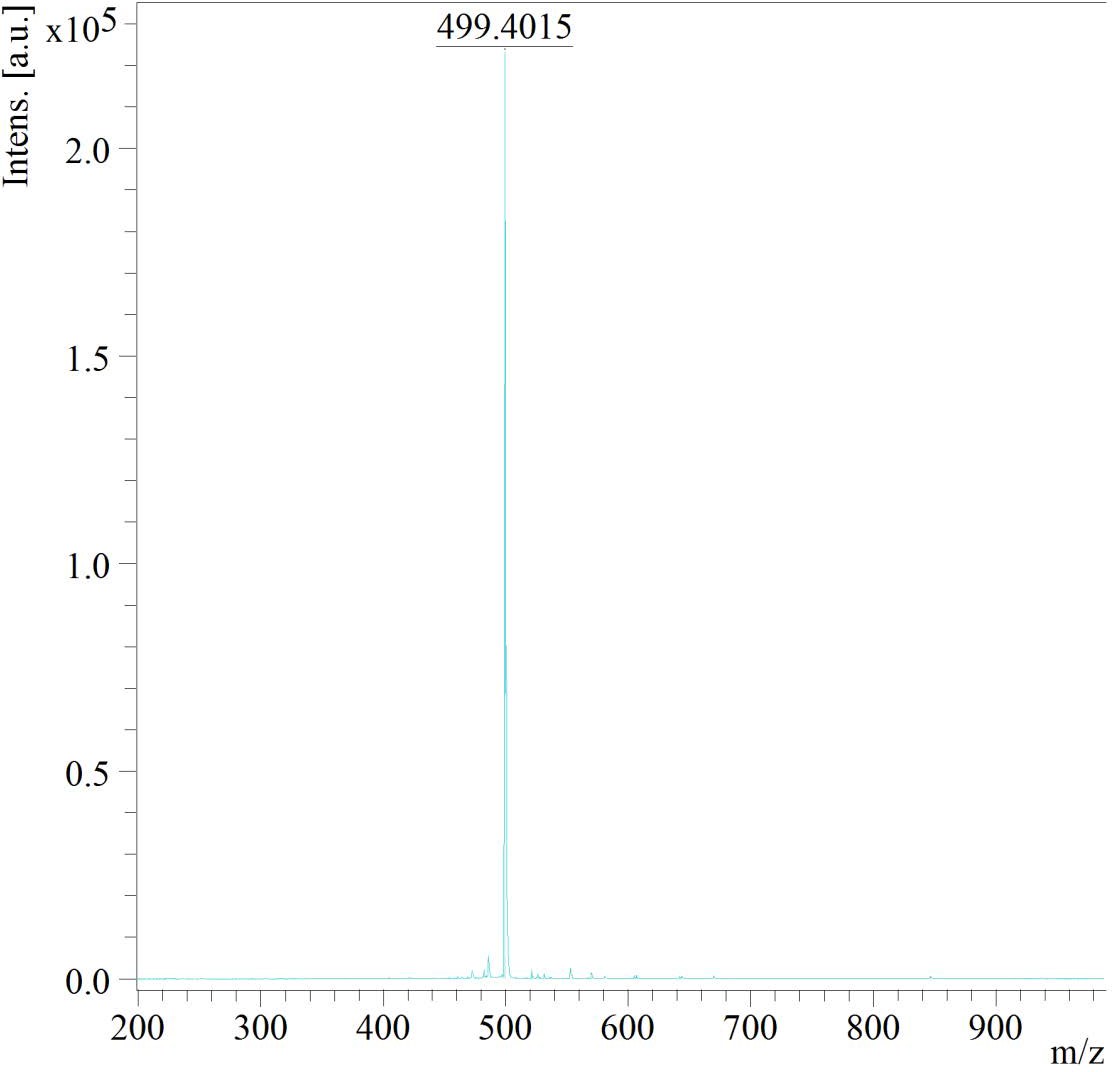 Figure S1. (WRH)1: MALDI-TOF (m/z) C23H33N9O4 Calculated: 499.2645, Found: 499.4015 [M+2H]+.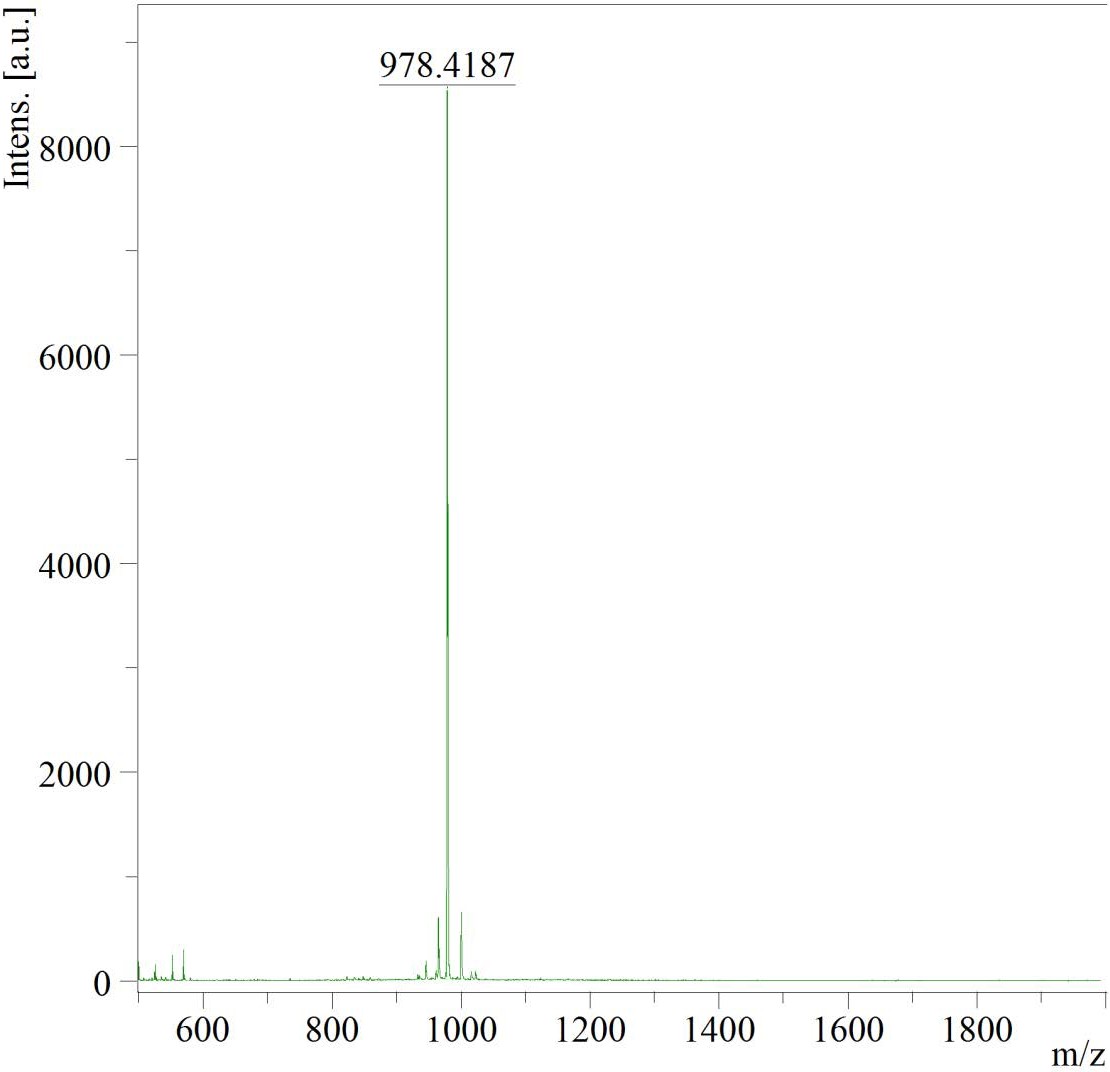 Figure S2. (WRH)2: MALDI-TOF (m/z) C46H62N18O7 Calculated: 978.5038, Found: 978.4187 [M+2H]+.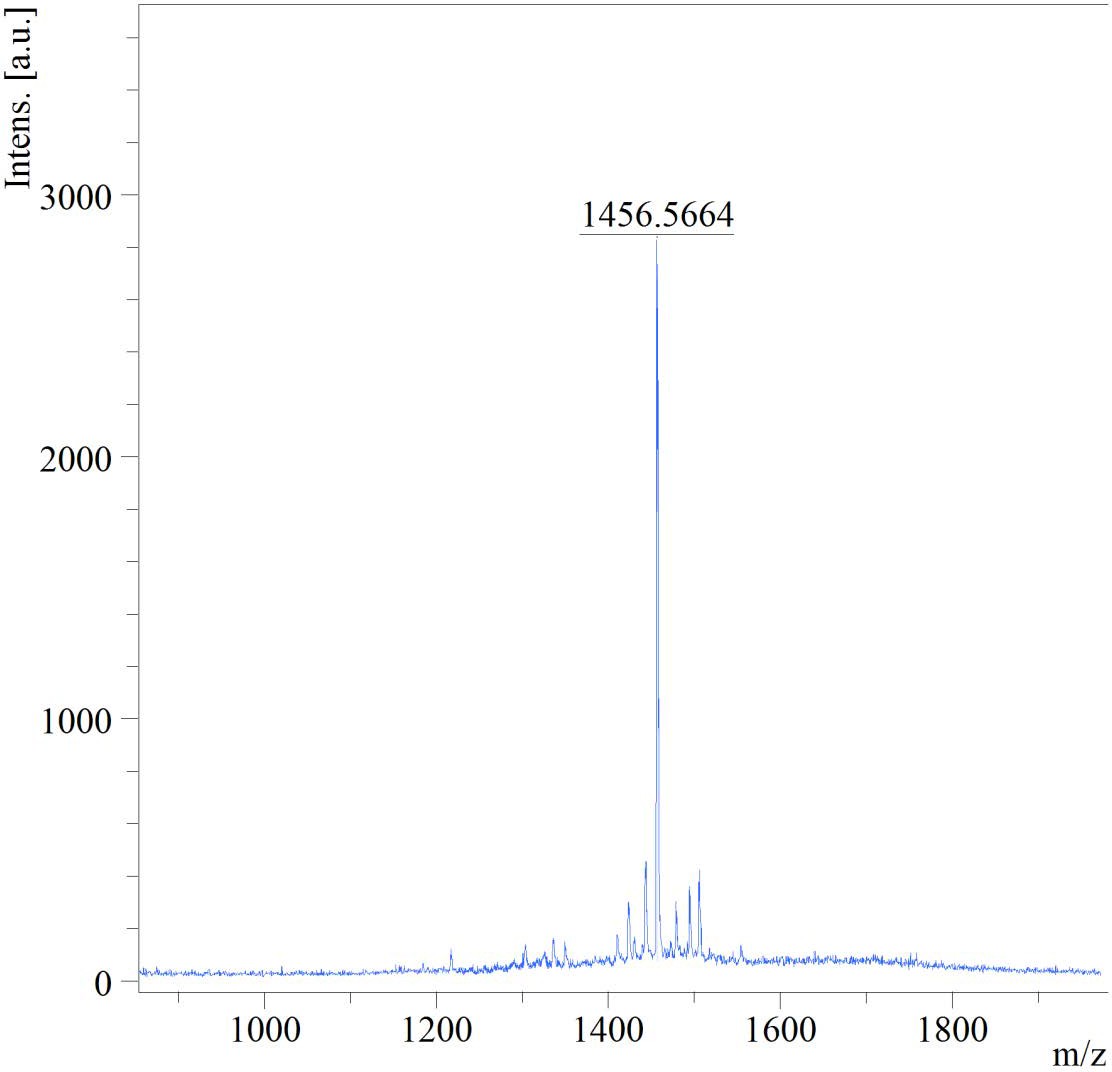 Figure S3. (WRH)3: MALDI-TOF (m/z) C69H90N27O10 Calculated: 1456.7358, Found: 1456.5664 [M+H]+.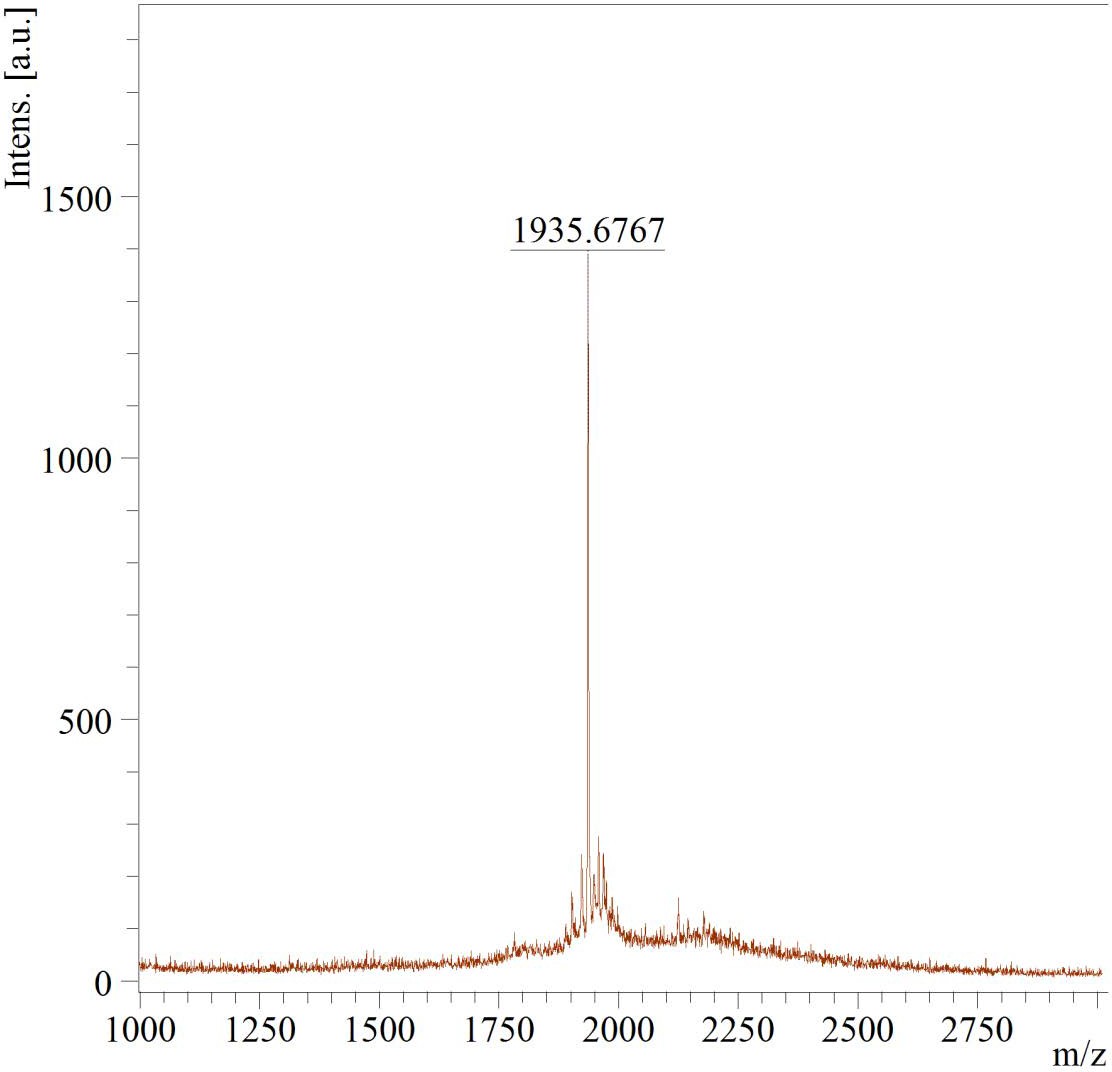 Figure S4. (WRH)4: MALDI-TOF (m/z) C92H119N36O13 Calculated: 1935.9752, Found: 1935.6767 [M+H]+.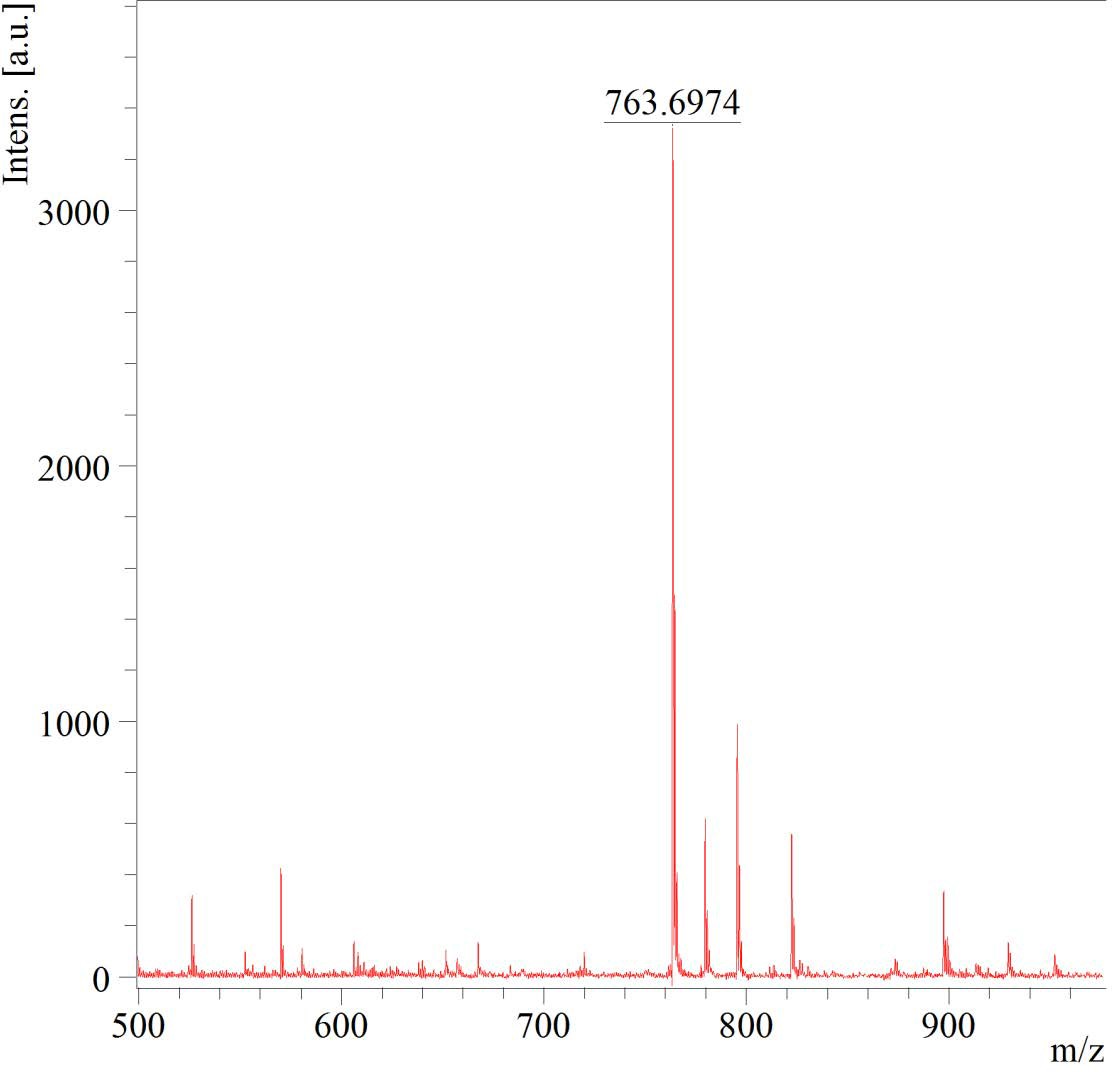 Figure S5. Oleyl-(WRH)1: MALDI-TOF (m/z) C41H65N9O5 Calculated: 763.5098, Found: 763.6974 [M+2H]+.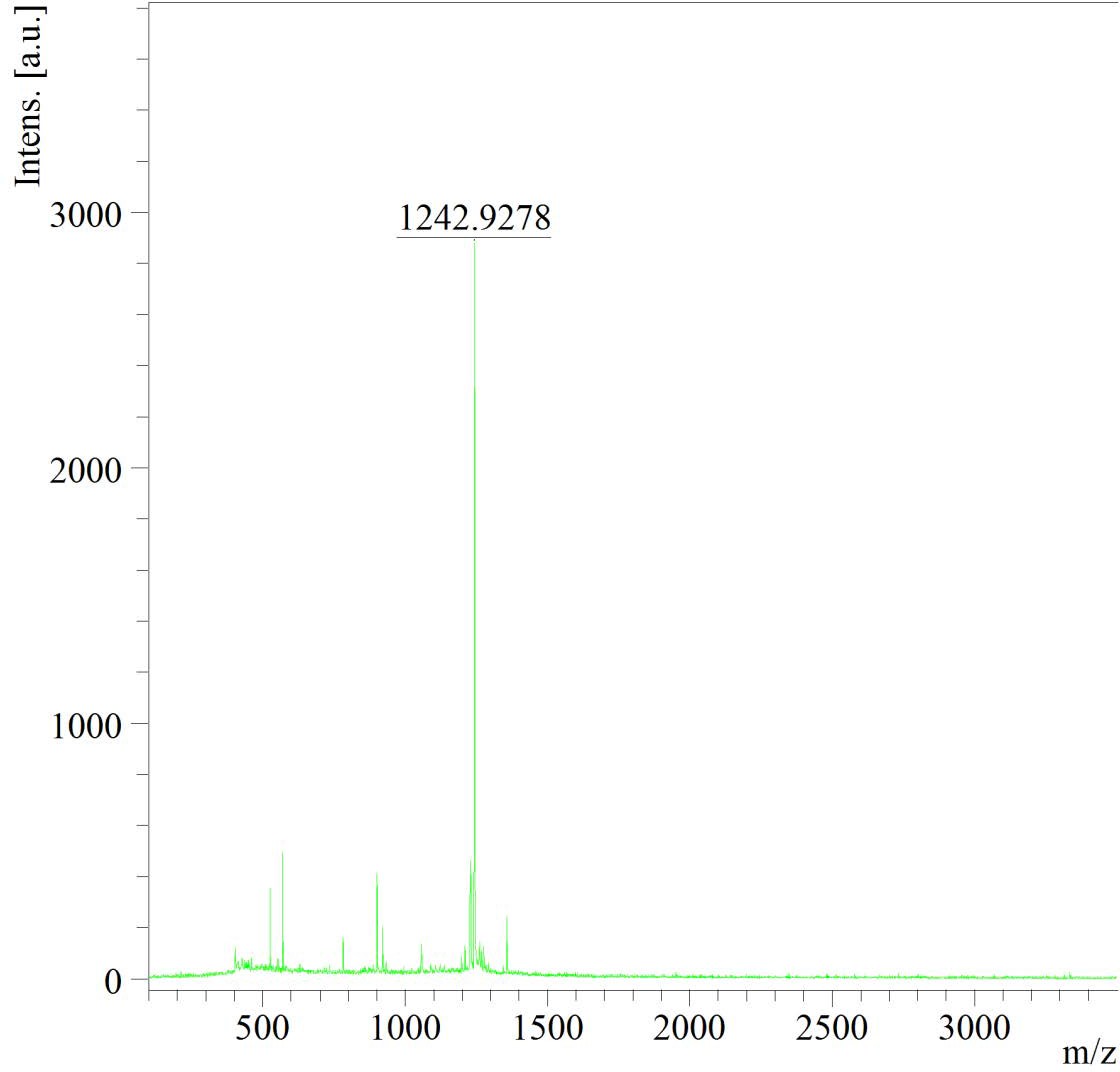 Figure S6. Oleyl-(WRH)2: MALDI-TOF (m/z) C64H94N18O8 Calculated: 1242.7491, Found: 1242.9278 [M+2H]+.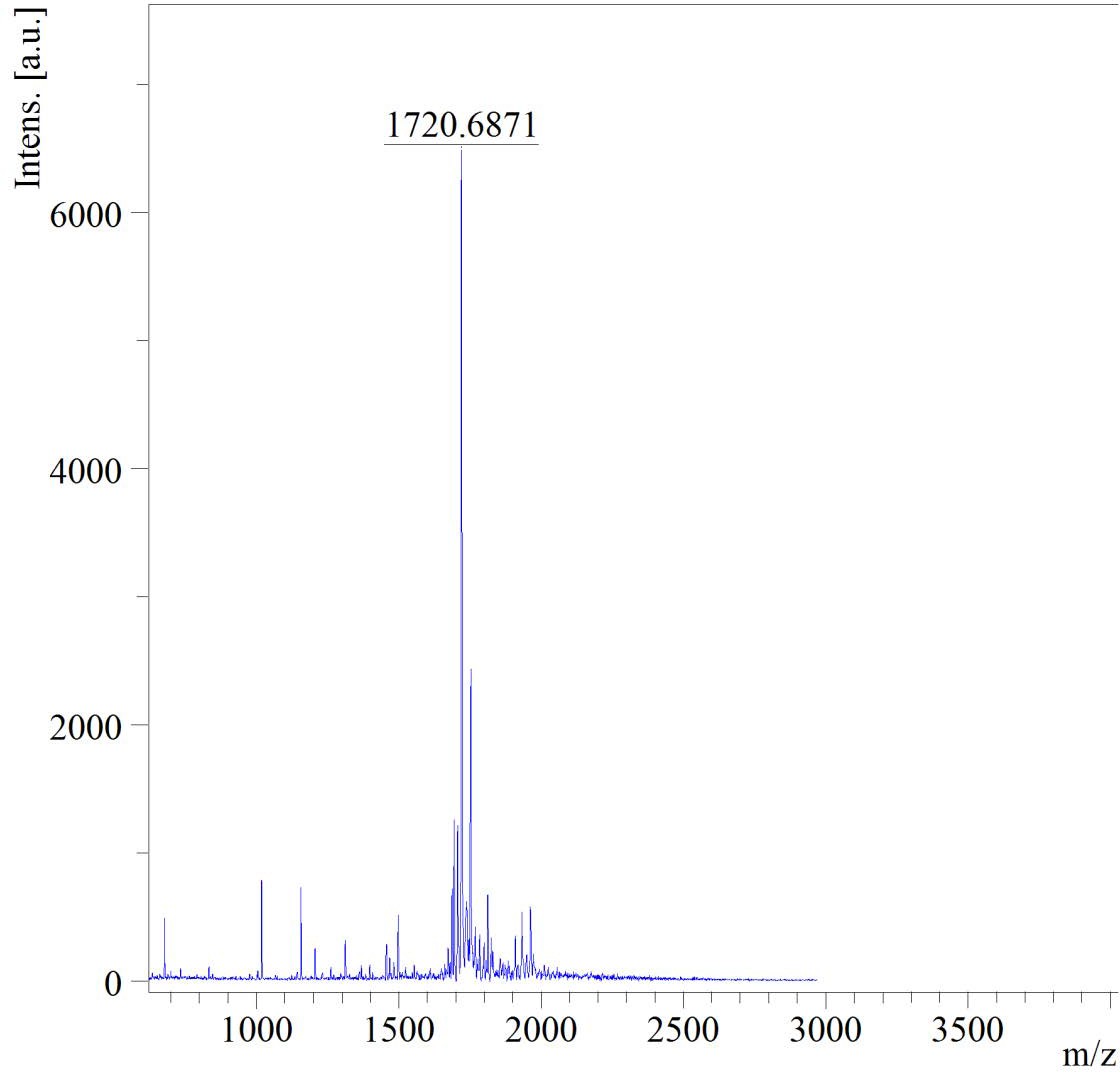 Figure S7. Oleyl-(WRH)3: MALDI-TOF (m/z) C87H122N27O11 Calculated: 1720.9812, Found: 1720.6871 [M+H]+.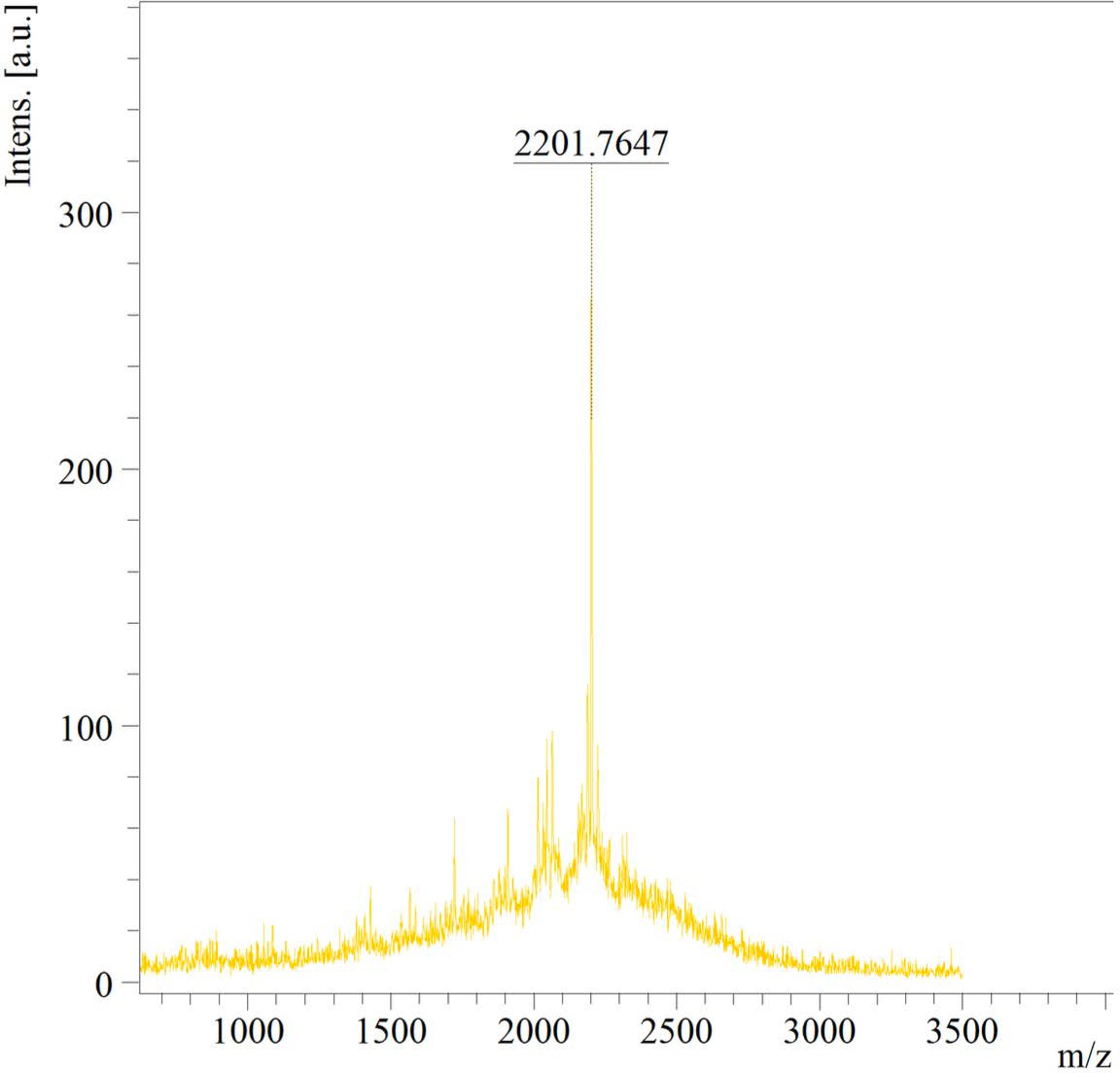 Figure S8. Oleyl-(WRH)4: MALDI-TOF (m/z) C112H152N36O14 Calculated: 2201.2278, Found: 2201.7647 [M+2H]+.Analytical HPLC Purification AnalysisThe purity of the most efficient peptides (WRH)3, (WRH)4, oleyl-(WRH)3, and oleyl- (WRH)4 was determined using the reverse phase analytical HPLC method at a flow rate of 0.4 mL/min on Shimadzu (LC-20ADXR) with a gradient system of water with 0.1% Formic Acid (solvent A) and acetonitrile with 0.1% Formic Acid (solvent B), using (Phenomenex Luna, 4 um C18 150 × 4.6 mm HPLC Column).HPLC Chromatograms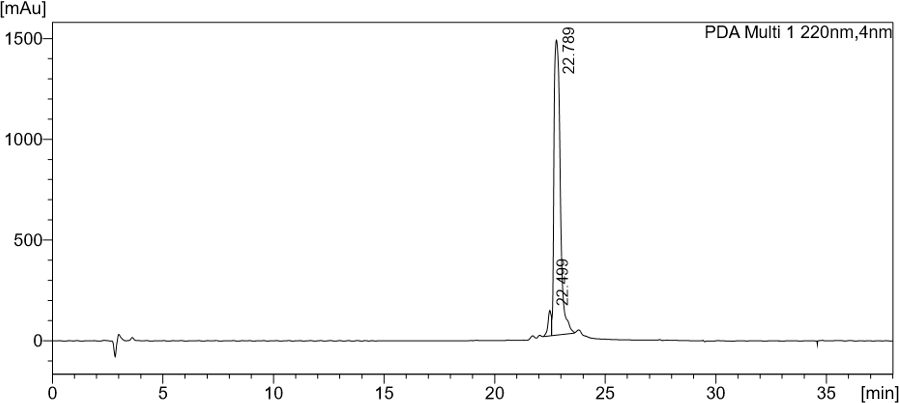 Figure S9. Analytical HPLC chromatogram of (WRH)3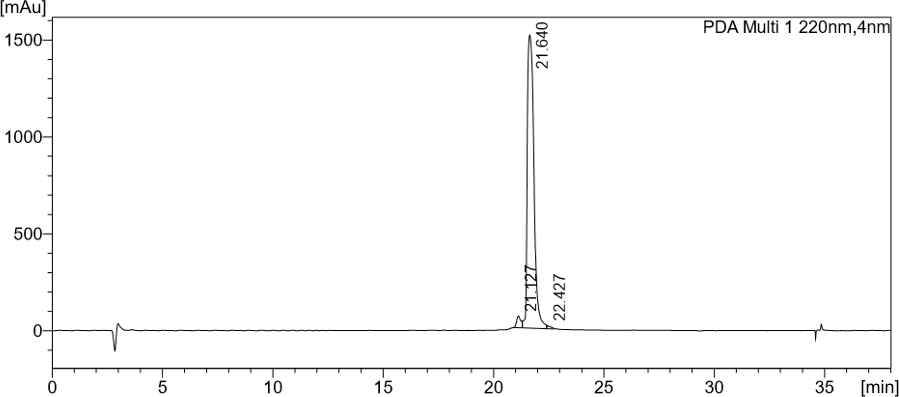 Figure S10. Analytical HPLC chromatogram of (WRH)4.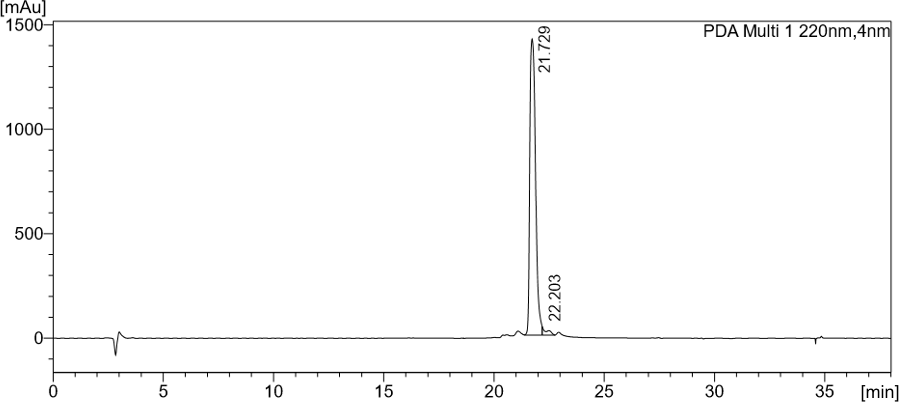 Figure S11. Analytical HPLC chromatogram of Oleyl-(WRH)3.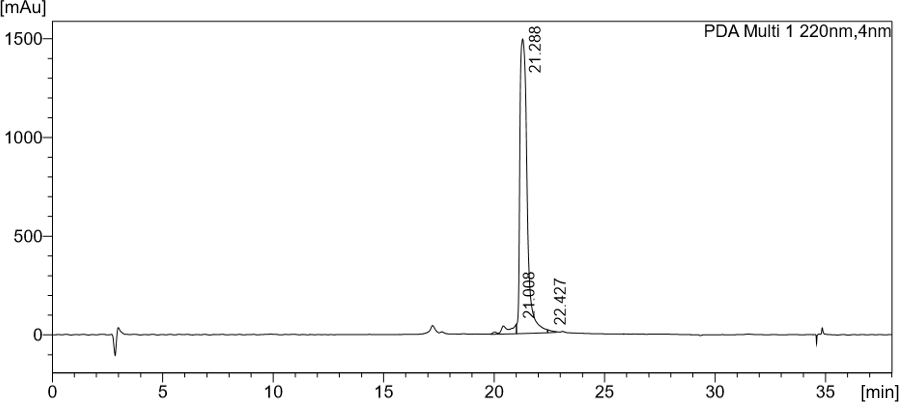 Figure S12. Analytical HPLC chromatogram of Oleyl-(WRH)4.Time0.015.015.025.028.033.033.038.0% Solvent B552070959555Peptide(WRH)3Pump A0.1% Formic Acid in 100% WaterPump B0.1% Formic Acid in 100% AcetonitrileTotal Flow0.4 ml/minRetention Time22.789 min% Purity95.741Peptide(WRH)4Pump A0.1% Formic Acid in 100% WaterPump B0.1% Formic Acid in 100% AcetonitrileTotal Flow0.4 ml/minRetention Time21.640 min% Purity96.495PeptideOleyl-(WRH)3Pump A0.1% Formic Acid in 100% WaterPump B0.1% Formic Acid in 100% AcetonitrileTotal Flow0.4 ml/minRetention Time21.729 min% Purity97.318PeptideOleyl-(WRH)4Pump A0.1% Formic Acid in 100% WaterPump B0.1% Formic Acid in 100% AcetonitrileTotal Flow0.4 ml/minRetention Time21.288 min% Purity95.359